Załącznik nr 2 do regulaminu rekrutacji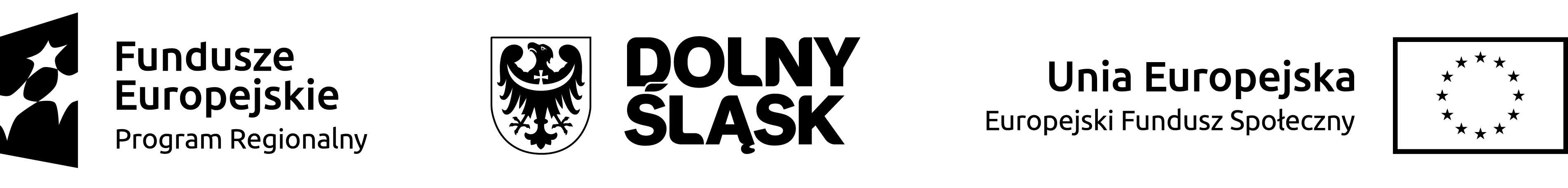 Nr projektu: RPDS.10.02.01-02-0058/18Tytuł Projektu: „Szkoły Przyszłości w Gminie Nowogrodziec”FORMULARZ ZGŁOSZENIOWY(uczeń)PROSIMY O WYPEŁNIENIE PISMEM DRUKOWANYM/CZYTELNIE Oświadczam, iż podane w niniejszym formularzu zgłoszeniowym dane są zgodne z prawdą.Świadomie i dobrowolnie wyrażam zgodę na przetwarzanie moich/mojego dziecka danych osobowych wyłącznie przez:Marszałka Województwa Dolnośląskiego z siedzibą we Wrocławiu 50-411, Wybrzeże 
J. Słowackiego 12-14, Urząd Marszałkowski Województwa Dolnośląskiego, orazministra właściwego ds. rozwoju regionalnego, mającego siedzibę przy ul. Wspólnej 2/4, 
00-926 Warszawa w celach realizacji projektu pn. „Szkoły Przyszłości w Gminie Nowogrodziec” w szczególności potwierdzenia kwalifikowalności wydatków, udzielenia wsparcia, monitoringu, ewaluacji, kontroli, audytu i sprawozdawczości oraz działań informacyjno-promocyjnych w ramach Regionalnego Programu Operacyjnego Województwa Dolnośląskiego 2014 –2020.	Jednocześnie oświadczam, że zostałam/łem poinformowana/ny, że w  tym przypadku nie ma zastosowania prawo do usunięcia danych, ponieważ przetwarzanie moich/mojego dziecka            danych jest niezbędne do wywiązania się z prawnego obowiązku wymagającego przetwarzania na mocy prawa Unii oraz prawa państwa członkowskiego, któremu podlegają Administratorzy.  CZĘŚĆ I: DANE UCZNIA/UCZENNICYCZĘŚĆ I: DANE UCZNIA/UCZENNICYCZĘŚĆ I: DANE UCZNIA/UCZENNICYDane uczestnika/uczestniczkiProjektuImię (imiona) UCZNIA/UCZENNICYDane uczestnika/uczestniczkiProjektuNazwisko UCZNIA/UCZENNICYDane uczestnika/uczestniczkiProjektuPESEL UCZNIA/UCZENNICYDane uczestnika/uczestniczkiProjektuPłeć□ kobieta□ mężczyznaDane uczestnika/uczestniczkiProjektuWiek w chwili przystępowania do projektu (Należy podać wiek uczestnika na dzień podpisania deklaracji uczestnictwa w projekcie)Dane uczestnika/uczestniczkiProjektuData urodzenia UCZNIA/UCZENNICYDane uczestnika/uczestniczkiProjektuWykształcenie UCZNIA/UCZENNICY□ niższe niż podstawowe (ISCED 0)□ podstawowe (ISCED 1)Dane kontaktowe uczestnika /uczestniczkiProjektuWojewództwoDane kontaktowe uczestnika /uczestniczkiProjektuPowiatDane kontaktowe uczestnika /uczestniczkiProjektuGminaDane kontaktowe uczestnika /uczestniczkiProjektuMiejscowośćDane kontaktowe uczestnika /uczestniczkiProjektuKod pocztowyDane kontaktowe uczestnika /uczestniczkiProjektuUlicaDane kontaktowe uczestnika /uczestniczkiProjektuNr budynkuDane kontaktowe uczestnika /uczestniczkiProjektuNr lokaluDane kontaktowe uczestnika /uczestniczkiProjektuObszar** Jeśli zaznaczono obszar wiejski, 
w pozycji „Osoba w innej niekorzystnej sytuacji społecznej” proszę wpisać „TAK”□ miejski□ wiejskiDane kontaktowe uczestnika /uczestniczkiProjektuTelefon kontaktowy (prywatny)Dane kontaktowe uczestnika /uczestniczkiProjektuAdres poczty elektronicznej 
(e-mail - prywatny)Status osoby na rynku pracy w chwili przystąpienia do projektuStatus osoby na rynku pracy w chwili przystąpienia do projektuOsoba bierna zawodowo TAK, w tym:OSOBA UCZĄCA SIĘ TAKNazwa szkoły(proszę podać nazwę szkoły, do której uczęszcza UCZEŃ/UCZENNICA)Klasa(proszę podać klasę, do której uczęszcza UCZEŃ/UCZENNICA)Status uczestnika- osoba należąca do mniejszości narodowej lub etnicznej, migrant, osoba obcego pochodzenia□ TAK□ NIE□ Odmowa podania informacjiStatus uczestnika- osoba bezdomna lub dotknięta wykluczeniem z dostępu do mieszkań□ TAK□ NIEStatus uczestnika-osoba z niepełnosprawnościami□ TAK□ NIE□ Odmowa podania informacjiStatus uczestnika-osoba w innej niekorzystnej sytuacji społecznej* Jeśli w pozycji „Obszar wg stopnia urbanizacji (DEGURBA)” zaznaczono „Wiejski”, proszę wpisać „TAK”□ TAK□ NIEData rozpoczęcia udziału             w projekcie(należy wpisać datę udziału                w pierwszej formie wsparcia organizowanej ramach projektu)Data zakończenia udziału              w projekcie(planowana data otrzymania ostatniego wsparcia w projekcie)Planowana data zakończenia edukacji                      w placówce edukacyjnej,                w której skorzystano ze wsparcia(data ukończenia szkoły)Rodzaj przyznanego wsparciaRodzaj przyznanego wsparciaZajęcia dodatkowe, w tym: dla uczniów.….…..…………………………………………….….…..………………………………………(miejscowość i data)/czytelny podpis rodzica lub opiekuna prawnego wymagany w przypadku gdy uczestnik projektu jest osobą niepełnoletnią), 